8	在考虑到第26号决议（WRC-07，修订版）的同时，审议一些主管部门要求删除其国家脚注或将其国名从脚注中删除的请求（如果不再需要），并就这些请求采取适当行动；第5条频率划分第IV节 – 频率划分表
（见第2.1款）
MOD	LVA/105/15.201	附加划分：在安哥拉、亚美尼亚、阿塞拜疆、白俄罗斯、保加利亚、爱沙尼亚、俄罗斯联邦、格鲁吉亚、匈牙利、伊朗（伊斯兰共和国）、伊拉克（共和国）、日本、哈萨克斯坦、摩尔多瓦、蒙古、莫桑比克、乌兹别克斯坦、巴布亚新几内亚、波兰、吉尔吉斯斯坦、罗马尼亚、塔吉克斯坦、土库曼斯坦和乌克兰，132-136 MHz频段亦划分给作为主要业务的航空移动（OR）业务。在为航空移动（OR）业务电台指配频率时，各主管部门须考虑指配给航空移动（R）业务电台的频率。（WRC-）理由：	不再需要提及拉脱维亚。MOD	LVA/105/25.202	附加划分：在沙特阿拉伯、亚美尼亚、阿塞拜疆、白俄罗斯、保加利亚、阿拉伯联合酋长国、俄罗斯联邦、格鲁吉亚、伊朗（伊斯兰共和国）、约旦、阿曼、乌兹别克斯坦、波兰、阿拉伯叙利亚共和国、吉尔吉斯斯坦、罗马尼亚、塔吉克斯坦、土库曼斯坦和乌克兰，136-137 MHz频段亦划分给作为主要业务的航空移动（OR）业务。在为航空移动（OR）业务电台指配频率时，各主管部门须考虑指配给航空移动（R）业务电台的频率。（WRC-）理由：	不再需要提及拉脱维亚。______________世界无线电通信大会（WRC-15）
2015年11月2-27日，日内瓦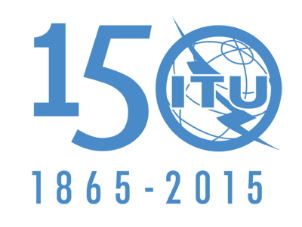 国 际 电 信 联 盟全体会议文件 105-C2015年10月19日原文：英文拉脱维亚（共和国）拉脱维亚（共和国）有关大会工作的提案有关大会工作的提案议项8议项8